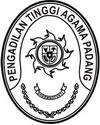 Nomor	: W3-A/         /KU.01/XI/2021	 November 2021Lampiran	:	1 suratPerihal	:	Permohonan Persetujuan Revisi Anggaran Satker 	  PA PadangYth. Sekretaris Mahkamah Agung RIc.q Kepala Biro Keuangan BUA MA-RIJl. Medan Merdeka Utara No. 9-13JakartaAssalamu’alaikum, Wr. Wb.Sehubungan dengan surat Sekretaris Pengadilan Agama Padang nomor W3-A1/2569/KU.01/XI/2021 tanggal 11 November 2021 perihal Permohonan Persetujuan Revisi Satker Pengadilan Agama Padang, bersama ini kami teruskan surat tersebut dengan harapan dapat disetujui.Demikian sampaikan, atas perhatiannya diucapkan terima kasih.Wassalam,SekretarisIrsyadiTembusan:Ketua Pengadilan Tinggi Agama Padang sebagai laporanKetua Pengadilan Agama Padang